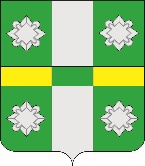 Российская ФедерацияАдминистрация Тайтурского городского поселенияУсольского муниципального районаИркутской областиПОСТАНОВЛЕНИЕОт _______2024 г.							№ ____р.п. ТайтуркаО выявлении правообладателя ранее учтенного объекта недвижимостиВ соответствии со ст.14 Федерального закона от 06.10.2003г.  № 131-ФЗ «Об общих принципах организации местного самоуправления в Российской Федерации», ст. 69.1 Федерального закона от 13.07.2015г. №218-ФЗ «О государственной регистрации недвижимости», руководствуясь ст.ст. 23,46 Устава Тайтурского городского поселения Усольского муниципального района Иркутской области, администрация Тайтурского городского поселения Усольского муниципального района Иркутской областиПОСТАНОВЛЯЕТ:Выявлена в отношении земельного участка с кадастровым номером 38:16:000017:62, расположенного по адресу: Российская Федерация, Иркутская область, Усольский р-н, рп Тайтурка, пер Железнодорожный, 5-2,, в качестве его правообладателя, владеющая данным объектом недвижимости на праве собственности, Крахалева Галина Михайловна 06.07.1946 года рождения, место рождения: _____________________________________, паспорт гражданина Российской Федерации серия _________ № ____________, выдан __________________________________________________________________, дата выдачи __________г., код подразделения ___________, СНИЛС _________________, зарегистрированная по месту жительства: Право собственности Крахалевой Галины Михайловны на указанный в пункте 1 настоящего постановления объект недвижимости подтверждается Постановлением  № 2  от 23.01.1993г.Подготовил: старший инспектор по землепользованию ______О.С. Матвеева«___»_________2024г.Согласовано: главный специалист администрации по юридическим вопросам и нотариальным действиям ______ О.В. Мунтян«___»_________2024г.И.о. главы Тайтурского городского поселения Усольского муниципального района Иркутской областиИ.И. Платонова